PREREQUISITE INFORMATION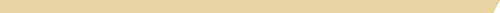 2025 Application for AdmissionInstructions (READ BEFORE COMPLETING THIS FORM)Fill out all applicable sections of this form, adhering to the guidelines below. Upload your completed form to the “Application Questions” page of your UW Graduate School application.Please review our Prerequisite Guidelines web page for detailed information about what each course must cover and guidelines on which courses will be accepted.All applicants should fill out the top table (“Prerequisites for Food Systems, Nutrition, and Health”); only GCPD applicants should complete the second table (“Prerequisites for the Graduated Coordinated Program in Dietetics”).List only one course for each of the General Nutrition, General Chemistry, and Organic Chemistry prerequisites, even if you’ve completed multiple courses that meet our requirements.Biochemistry and Physiology may be offered as single courses or as part of multiple-course series. Either are acceptable as long they cover our required content.For your Grade Earned, enter the letter or numeric grade (on a 4-point scale) you received in the course. If you have not yet completed the prerequisite, please enter “TBD” (to be determined).IMPORTANT NOTE: You must complete all applicable fields of this form. If you’ve not yet taken a prerequisite, you should enter all the requested information about the course(s) you plan to take. If you do not provide prerequisite information for one or more courses, the admissions committee will assume you are not planning to complete the requirement.Prerequisites for Food Systems, Nutrition, and Health – ALL APPLICANTSPrerequisites for Food Systems, Nutrition, and Health – ALL APPLICANTSPrerequisites for Food Systems, Nutrition, and Health – ALL APPLICANTSPrerequisites for Food Systems, Nutrition, and Health – ALL APPLICANTSPrerequisites for Food Systems, Nutrition, and Health – ALL APPLICANTSPrerequisites for Food Systems, Nutrition, and Health – ALL APPLICANTSPrerequisites for Food Systems, Nutrition, and Health – ALL APPLICANTSPrerequisiteCollege or UniversityCourse Prefix and NumberCourse TitleTerm and YearNumber of Course CreditsGrade EarnedEx: General NutritionUniversity of WashingtonNUTR 200Nutrition for TodayAUT 202143.6General NutritionGeneral ChemistryOrganic ChemistryBiochemistryBiochemistryPhysiologyPhysiologyPrerequisites for the Graduate Coordinated Program in Dietetics – GCPD APPLICANTS ONLYPrerequisites for the Graduate Coordinated Program in Dietetics – GCPD APPLICANTS ONLYPrerequisites for the Graduate Coordinated Program in Dietetics – GCPD APPLICANTS ONLYPrerequisites for the Graduate Coordinated Program in Dietetics – GCPD APPLICANTS ONLYPrerequisites for the Graduate Coordinated Program in Dietetics – GCPD APPLICANTS ONLYPrerequisites for the Graduate Coordinated Program in Dietetics – GCPD APPLICANTS ONLYPrerequisites for the Graduate Coordinated Program in Dietetics – GCPD APPLICANTS ONLYPrerequisiteCollege or UniversityCourse Prefix and NumberCourse TitleTerm and YearNumber of Course CreditsGrade EarnedPsychologyMicrobiologyFood Science (with lab)Management of Nutrition Services